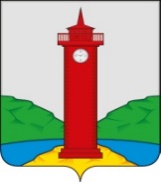 РОССИЙСКАЯ ФЕДЕРАЦИЯ
САМАРСКАЯ ОБЛАСТЬМУНИЦИПАЛЬНЫЙ РАЙОН ВолжскийСОБРАНИЕ ПРЕДСТАВИТЕЛЕЙ СЕЛЬСКОГО ПОСЕЛЕНИЯ КУРУМОЧТРЕТЬЕГО СОЗЫВА РЕШЕНИЕот «13» февраля 2019г                                                      № 202/56Об отчете о деятельности пункта полиции № 47 (п. Стройкерамика) отдела Министерства внутренних дел Российской Федерации по Волжскому району Самарской области за 2018 годВ соответствии с Федеральным законом от 06.10.2003 № 131-ФЗ «Об общих принципах организации местного самоуправления в Российской Федерации», приказом МВД РФ от 30.08.2011 № 975 «Об организации и проведении отчетов должностных лиц территориальных органов МВД России», руководствуясь Уставом сельского поселения Курумоч муниципального района Волжский Самарской области РЕШИЛО:Принять к сведению прилагаемый отчет о деятельности пункта полиции № 47 (п. Стройкерамика) отдела Министерства внутренних дел Российской Федерации по Волжскому району Самарской области за 2018 год.Глава сельского поселения Курумоч 				О.Л. КатынскийПредседатель собрания представителейсельского поселения Курумоч					Л.В. Богословская Приложение 1к Решению Собрания представителейсельского поселения Курумочмуниципального района Волжский Самарской областиот «13» февраля 2019г № 201/56Отчет о деятельности пункта полиции № 47 (п. Стройкерамика) отдела Министерства внутренних дел Российской Федерации по Волжскому району Самарской области за 2018 годСтаршего участкового уполномоченного полиции отдела участковых уполномоченных полиции и по делам несовершеннолетних пункта полиции № 47 (п. Стройкерамика) отдела Министерства внутренних дел Российской Федерации по Волжскому району Самарской области капитана полиции  Борисова Владимира Владимировича к отчету перед населением за 2018 год.Территория обслуживания:  Административный участок № 22 относится к обслуживанию пункта полиции № 47 О МВД России по Волжскому району расположенного по адресу: Самарская область, Волжский район, п. Стройкерамика, улица Дружбы, дом № 9. Участковый пункт полиции №3 расположен по адресу: Самарская область, Волжский район, село Курумоч, улица Победы, дом №2Б, телефон: 9989494; На территории административного участка № 22 проживает 3179 жителей.количество жилых домов: 1эт.- 610  домов, 3-5эт.- 2 дома.-  один водозабор.-  АГЗС – 2.-  АЗС- 3. - почтамт ( Курумоч-2)        Объектов торговли и обслуживания населения- 15имеющие лицензию на алкогольную продукцию: - ООО «Очакова»;- ООО «Русская охота»;Итого два торговых предприятий имеющих право на продажу алкогольной продукции.- парикмахерские - 1.- ремонт обуви – нет- кафе – 1- аптека -2      Так же на территории с.п. Курумоч располагается СДТ -4, в которых находится 3963 дачных участка.     	На профилактических учетах состоит 114 человек, из которых:По состоянию на 2019 год всего на обслуживаемом участке находится на профилактическом учете  лица, из них:- ранее судимые-5 человек;- формально подпадающие под административный надзор-0;- под административном надзором-1;-  Условно- досрочно освобожденных из мест отбывания лишения свободы-1;-  осужденными к наказанию не связанных с лишением свободы-14;- несовершеннолетних правонарушителей-1;- неблагополучных семей- 2;- групп несовершеннолетних- 0;- мест концентрации молодежи- 5;- лиц состоящих на учете в ГЛРР ОМВД России по Волжскому району (владельцев гладкоствольного, нарезного, травматического оружия) - 72 человека.-лиц употребляющих наркотические средства 12 человек;- лиц злоупотребляющих алкоголем - 1 человек.За 2018 год ст. УУП Борисову В.В.. поступило на исполнение и рассмотрено 231 заявлений и сообщений граждан, по которым в установленные законом сроки приняты соответствующие решения, заявители о принятых решениях были уведомлены в установленном порядке. Нарушения законности при рассмотрении заявлений и сообщений не допущено.  При непосредственном участии ст. УУП Борисова В.В. раскрыто 18 преступлений, из которых основную часть (восемь) составляют кражи.           За 2018 год ст. УУП Борисовым В.В. выявлены 59 административных правонарушения различных составов. Наиболее распространенные составы административных правонарушений: распитие спиртных напитков в общественных местах, незаконная предпринимательская деятельность, мелкое хулиганство, нарушение иностранными гражданами миграционного учета. За нарушение правил розничной продажи спиртосодержащей продукции составлено 4 протокола об административных правонарушений.          Значительное содействие по выявлению и пресечению административных правонарушений и преступлений оказано сотрудниками добровольной народной дружины. С помощью членов ДНД раскрыто пять преступления, выявлено и задокументировано 19 административных правонарушений. В течении 2018 года в добровольной народной дружине состояли 9 человек из числа жителей с. Курумоч, которые раз в неделю осуществляют несение службы с 18-00мин. по 23-00мин. совместно с сотрудниками полиции. Сотрудниками ДНД оказывается помощь правоохранительным органам в охране общественного порядка, в том числе и при проведении массовых мероприятий. Так в 2018 году силами правоохранительных органов с участием членов ДНД осуществлена охрана более 20 массовых мероприятий.	За 2018 год систематически проводилась работа по пресечению и предупреждению правонарушений среди несовершеннолетних, а также велась профилактика неблагополучных семей. Инспектором отдела по делам несовершеннолетних составлено 12 протоколов по ст. 5.35 КоАП РФ (за ненадлежащее исполнение родительских обязанностей. Кроме того, два проблемных подростка в текущем году направлены в ЦВСНП. Положительным итогом следует признать то, что в конце 2018 года совместными усилиями правоохранительных органов и муниципальных властей была разобщена антисоциальная группа несовершеннолетних.	За 2018 года совместно с оперативными подразделениями О МВД России по Волжскому району активно велась работа по пресечению незаконного оборота наркотических средств. За прошедший год на территории с.п. Курумоч Волжского района Самарской области выявлен 4 преступления по статье 228 УК РФ за хранение наркотических средств. Из незаконного оборота изъято более 200 грамм наркотических средств. Все дела указанной категории направлены в суд. Кроме того, службой УУП активно велась предупредительная работа в части документирования административных правонарушений, предусмотренных ст.ст. 6.8., 6.9, 6.9.1 КоАП РФ (за незаконное потребление наркотических средств). За год составлено 10 протоколов по данной главе. На учет у врача-нарколога поставлено 6 человек.	В 2018 году систематически осуществлялась работа, направленная на исполнение миграционного законодательства. В отношении незаконных действий иностранных граждан, а также лиц, их принимающих проведено более 20 проверок, по результатам которых составлено 17 протоколов по ст.ст. 18.8, 18.9 КоАП РФ.	Кроме того, отдельным моментом является профилактика правонарушений в сфере безопасности дорожного движения. Сотрудниками службы УУП на постоянной основе проводятся беседы с жителями поселения на предмет соблюдения законодательства в сфере безопасности дорожного движения. Особое внимание уделяется соблюдению трезвости при вождении автомашины, так как человек, который садится за руль в состоянии алкогольного опьянения, как сам становится правонарушителем, так и может нанести непоправимый вред третьим лицам.           К государственным услугам, оказываемыми участковыми уполномоченными полиции относится: прием, регистрация и разрешение заявлений, сообщений и иной информации о происшествиях; осуществление приема граждан, обеспечение своевременного и в полном объеме рассмотрения устных и письменных обращений граждан, принятия по ним решений и направление заявителям ответов в установленный законодательством Российской Федерации срок.         Прием граждан участковыми уполномоченными полиции в соответствии с графиком осуществляется в служебном помещении, расположенном по адресу Самарская область, Волжский район, с.п. Курумоч, ул. Победы, 2Б:           Понедельник с 15-00 до 17-00          Среда с 17-00 до 19-00          Суббота с 10-00 до 12-00          Дежурная часть отдела полиции № 47 отдела МВД России по Волжскому району располагается по адресу: п. Стройкерамика, ул. Дружбы, 9, тел. 999-20-02, 999-12-52; Дежурная часть отдела МВД России по Волжскому району располагается по адресу: г. Самара, ул. Степана Разина, 27, тел. 333-07-35, 278-26-03. Отчет участкового уполномоченного полиции перед населением о проделанной работе за 2016 года состоится 18.02.2019 года, в 16.00 часов по адресу: Самарская область Волжский район, с. Курумоч, ул. Победы, 2б.На отчете будут присутствовать:- представитель  Администрации с. Курумоч;- начальник ОУУП и ПДН О МВД России по Волжскому району;- начальник отдела полиции № 47 О МВД России по Волжскому району. На отчете перед населением для присутствующих будет доведена оперативная обстановка на обслуживаемом участке; информация о мерах предпринимаемых участковым уполномоченным полиции для снижения уровня преступлений и правонарушений на обслуживаемых участках; информация по предупреждению совершения квартирных краж, и краж связанных с автомобилями. Будет разъяснена ответственность при нарушениях общественного порядка, распитии спиртных напитков в общественных местах. Присутствующие граждане будут проинструктированы об антитеррористической безопасности. Так же будет подниматься вопрос о постановке квартир под охрану, будут разъяснены правила проживания в жилых помещениях и ответственность за нарушение тишины и покоя граждан в ночное время.Также одним из вопросов будет являться предупреждение преступлений в сфере мошенничества в отношении лиц пожилого возраста. До населения будет доведен алгоритм действий при попытке мошенническим способом проникнуть в их жилище, а также будут доведены основные способы мошеннических действий. Кроме этого гражданам будут доведены преимущества единой системы портала госууслуг. Особое внимание будет уделено предоставлению госууслуг в сфере БДД, ЛРР и УВМ.Старший УУП группы УУП и ПДН ОП № 47 (п. Стройкерамика)О МВД России по Волжскому районукапитан полиции 				                                                            В.В. Борисов 